ПРОЕКТЗаслушав и обсудив отчет Главы ЗАТО г. Зеленогорска о результатах своей деятельности в 2016 году, в соответствии с частью 5.1 статьи 36 Федерального закона от 06.10.2003 № 131-ФЗ «Об общих принципах организации местного самоуправления в Российской Федерации», частью 2 статьи 25 Устава города Зеленогорска Совет депутатов ЗАТО г. ЗеленогорскаР Е Ш И Л:Деятельность Главы ЗАТО г. Зеленогорска в 2016 году признать __________________.Настоящее решение и отчет о результатах деятельности Главы ЗАТО г. Зеленогорска в 2016 году опубликовать в газете «Панорама».Глава ЗАТО г. Зеленогорска 						П.Е. КорчашкинОтчет Главы ЗАТО г. Зеленогорска о результатах деятельности за 2016 годЕжегодный отчет о результатах деятельности Главы ЗАТО г. Зеленогорска представлен в соответствии с частью 2 статьи 25 Устава города.Основные показатели социально-экономического положения ЗАТО Зеленогорск В 2016 году социально-экономическое положение ЗАТО  Зеленогорск характеризуется сохранением тенденций, сложившихся в 2015 году по основным показателям развития города. Структура экономики достаточно стабильна и не подвержена серьезным изменениям. Оборот организаций в 2016 году составил 33 462,5 млн. рублей, объём отгруженных товаров, выполненных работ и услуг крупных и средних организаций – 28 126,7 млн. рублей, что составляет соответственно 99,9 % и 100,7 % к уровню 2015 года. Отмечено снижение промышленного производства, индекс производства в 2016 году составил 95,8 %, за 2012-2016 годы – 105,8 %. Существенное влияние на уменьшение промышленного производства в 2016 году оказало снижение на 13,6 % объема производства электрической энергии, вырабатываемой филиалом Публичного акционерного общества «Вторая генерирующая компания оптового рынка электроэнергии» Красноярская ГРЭС-2, что вызвано, в основном, высокой базой 2015 года по производству электрической энергии, уменьшением нагрузки на станцию региональным оператором и перераспределением электрических мощностей между гидроэлектростанциями края. Таблица № 1. Оборот организаций В 2016 году на развитие экономики и социальной сферы города направлено 2 107,8 млн. рублей инвестиций в основной капитал, что выше уровня 2015 года на 21,7 %.Таблица № 2. Инвестиции в основной капиталВ 2016 году получена прибыль организаций до налогообложения в размере  4 202,1 млн. рублей, по сравнению с предыдущим годом её размер увеличился в 2,4 раза. Как и объёмы производства, финансовые результаты деятельности организаций напрямую зависят от ситуации, складывающейся на градообразующем предприятии - АО «ПО ЭХЗ», в 2016 году на его долю приходится 96,5 % прибыли всех организаций города. Таблица № 3. Прибыль организаций до налогообложенияВ развитии демографических процессов сохраняется устойчивая тенденция к сокращению численности населения города. Однако,  отличительной особенностью 2016 года является замедление темпов уменьшения численности населения: в 2016 году численность населения уменьшилась на 204 человека, в 2015 году – на 718 человек, в 2014 году – на 955 человек. Кроме того, следует отметить замедление темпов естественной убыли населения (в 2016 году – 69 человек, в 2015 году – 110 человек, в 2014 году - 117 человек) и миграционного снижения населения  (в 2016 году – 135 человек, в 2015 году – 608 человек, в 2014 году - 838 человек). Продолжает расти численность прибывшего в город населения (в 2016 году прибыло 2 015 человек, в 2015 году – 1 625 человек, в 2014 году – 1691 человек) и сокращаться численность выбывшего из города населения (в 2016 году выбыло 2 150 человек, в 2015 году – 2 233 человека, в 2014 году – 2 529 человек).В 2016 году родилось 655 человек или на 14 человек больше, чем в 2015 году, умерло 724 человека или на 27 человек меньше, чем в 2015 году. По состоянию на 1 января 2017 года численность населения составила 62 466 человек. Аналогично российским тенденциям усиливается процесс демографического старения населения. По состоянию на 1 января 2017 года в структуре населения доля населения в возрасте старше трудоспособного увеличилась с 28,9 % до 29,7 %, в трудоспособном возрасте - снизилась с 54,4 % до 53,1 %, в возрасте моложе трудоспособного - осталась на уровне 2015 года и составила 17,2 %. Численность пенсионеров увеличилась на 1,9 % и составила 21 807 человек.Средний возраст зеленогорцев в 2016 году – 41,8 года (в 2015 году – 41,4 года). Продолжает расти средняя продолжительность жизни зеленогорцев. В 2016 году она составила 70,4 лет (в 2015 году – 69,5 лет, в 2014 году - 68,3 года).Таблица № 4. ДемографияНа протяжении последних лет рынок труда характеризуется отрицательной динамикой показателей. К числу ключевых проблем в этой сфере относится сокращение рабочих мест в организациях города. Данная проблема является одним из основных факторов устойчивого дисбаланса на рынке труда Зеленогорска, который проявляется в превышении совокупного предложения рабочей силы над совокупным спросом.Среднегодовая численность трудовых ресурсов в 2016 году уменьшилась на 3 756 человек относительно 2015 года и составила 36 399 человек или 58,3 % от общей численности населения. Уменьшение численности трудовых ресурсов произошло за счет резкого уменьшения численности работающих пенсионеров - на 2 522 человека относительно 2015 года. В 2016 году 26,5 % пенсионеров продолжали трудовую деятельность вместо 38,8 % в 2015 году. Среднегодовая численность занятых в экономике в 2016 году сократилась на 1 640 человек и составила 25 055 человек. Среднесписочная численность работников организаций в 2016 году – 19 076 человек или на 1 108 человека меньше, чем в 2015 году. Отрицательная динамика данного показателя складывается под влиянием процессов оптимизации численности работников, проводимых в организациях с целью повышения эффективности производства, а также в связи с прекращением на территории города деятельности некоторых организаций. Наряду со снижением показателей занятости населения отмечается рост производительности труда. В 2016 году темп роста производительности труда в среднем по организациям города составил 8,1 %, а относительно 2010 года - 77,1 %.По состоянию на 1 января 2017 года в Зеленогорске официально зарегистрировано 383 безработных. Уровень регистрируемой безработицы составляет 1,1 % от численности трудоспособного населения в трудоспособном возрасте.Таблица № 5. Рынок трудаСреднемесячная начисленная заработная плата в 2016 году увеличилась на 5,0 % по сравнению с 2015 годом и составила 34 341,5 рублей. При этом реальная заработная плата с учетом сложившегося темпа инфляции снизилась на 0,8 %.В условиях отсутствия в 2016 году индексации отмечается снижение на 1,6 %  размера средней заработной платы работников муниципальных учреждений, который составил 29 810,1 рубля. В тоже время отличительной особенностью последних лет является высокая динамика роста заработной платы работников бюджетной сферы в результате доведения заработной платы основного персонала до целевого уровня в соответствии с Указом Президента Российской Федерации от 7 мая 2012 года № 597. В 2016 году среднемесячная номинальная начисленная заработная плата работников дошкольных образовательных учреждений увеличилась по сравнению с 2012 годом на 52,3 %, работников общеобразовательных учреждений – на 45,1 %, работников учреждений культуры и искусства – на 45,7 %, работников учреждений физической культуры и спорта – на 25,7 %, работников учреждений здравоохранения – на 30,8 %.К числу проблем в сфере оплаты труда можно отнести существенные отличия в уровнях оплаты труда по видам экономической деятельности. По предварительным данным наименьшая величина заработной платы зафиксирована по виду деятельности «гостиницы и рестораны» (11 486 рублей), максимальная – в обрабатывающих производствах (60 787 рублей). Максимальное значение заработной платы в 5,3 раза превышает минимальное значение.Средний размер назначенных пенсий в 2016 году составил 14 052,1 рублей и увеличился по сравнению с 2015 годом на 3,1%.  Таблица № 6. Уровень жизниНесмотря на ряд отрицательных тенденций развития, уровень экономики и социальной сферы города достаточно высокий. Среди городов Красноярского края Зеленогорск уверенно входит в число лидеров по экономическому развитию и уровню жизни.Таблица № 7. Объем отгруженных товаров, выполненных работ и услуг крупными и средними организациями по промышленным видам деятельности в расчете на 1 жителя, тыс. рублей Таблица № 8. Объем инвестиций в основной капитал (за исключением бюджетных средств) по крупным и средним организациям в расчете на 1 жителя, тыс. рублейТаблица № 9. Среднемесячная начисленная заработная плата работников крупных и средних предприятий и некоммерческих организаций, рублей Таблица № 10. Бюджетная обеспеченность населения (расходы местного бюджета в расчете на 1 жителя без учета расходов на ОВД, здравоохранение, охрану окружающей среды, компенсацию выпадающих доходов организаций ЖКХ), рублей   Таблица № 11. Доля детей в возрасте 1-6 лет, состоящих на учете для определения в муниципальные дошкольные образовательные учреждения, в общей численности детей в возрасте 1-6 лет, % Оценка эффективности деятельности органов местного самоуправленияПо итогам 2015 года, которые были подведены в конце 2016 года, общий  достигнутый уровень эффективности деятельности органов местного самоуправления города Зеленогорска составил 0,581. По этому показателю город занял 2 место в рейтинге городских округов Красноярского края, уступая городу Норильску шестьдесят три тысячных бала (0,644).Необходимо отметить, что система оценки эффективности деятельности органов местного самоуправления городских округов и муниципальных районов введена с 2009 года Указом Президента Российской Федерации от 28 апреля 2008 года № 607.На протяжении пяти последних лет Зеленогорск входит в число 3-х городских округов края, имеющих наилучшие значения оценки эффективности. Таблица № 12. Оценка эффективности деятельности органов местного самоуправленияВ числе лучших отмечаются значения таких показателей, как охват детей дошкольным образованием; доля выпускников, сдавших единый государственный экзамен по русскому языку и математике; доля муниципальных общеобразовательных учреждений, соответствующих современным требованиям обучения; охват детей дополнительным образованием; размер среднемесячной заработной платы работников крупных и средних организаций; высокий уровень развития материально-технической базы муниципальных образовательных учреждений, учреждений культуры, физической культуры и спорта.Положительное влияние  на результат комплексной оценки оказали следующие показатели: Местный бюджет города ЗеленогорскаОсновной задачей в сфере бюджетной политики является сохранение устойчивости и сбалансированности бюджета города. В 2016 году исполнение местного бюджета происходило в условиях неблагоприятной экономической ситуации, сложившейся в последние годы, что оказало влияние на основные параметры бюджета. По сравнению с 2015 годом налоговые и неналоговые поступления в местный бюджет уменьшились на 125,4 млн. рублей или на 20,2 %. К такому снижению привела совокупность факторов, главные из которых: уменьшение налогооблагаемой прибыли основного налогоплательщика АО «Атомэнергопром» (потери бюджета - 59,7 млн. рублей); снижение с января 2016 года норматива отчислений по налогу на прибыль организаций с 10 % до 5 % (потери бюджета - 34,0 млн. рублей); возврат налога на прибыль по уточненным декларациям за 2012 и 2013 годы ПАО «ОГК-2» (потери бюджета - 5,3 млн. рублей). В общей сложности только за счет снижения поступлений налога на прибыль организаций местный бюджет недополучил более 99 млн. рублей.Чтобы максимально компенсировать потери бюджета и обеспечить финансовую устойчивость и сбалансированность местного бюджета Администрацией ЗАТО г. Зеленогорска продолжена работа по повышению эффективности бюджетных расходов, привлечению дополнительных средств на реализацию полномочий органов местного самоуправления. Так, высвободившиеся за счет экономии от проведения конкурсных процедур средства местного бюджета в сумме 28,3 млн. рублей перенаправлены для исполнения предписаний надзорных органов, выданных муниципальным учреждениям. Недостающие на эти цели средства в сумме 14,7 млн. рублей были дополнительно предоставлены местному бюджету города Зеленогорска из бюджета Красноярского края в виде дотации на поддержку мер по обеспечению сбалансированности бюджетов. Большое внимание, как и в предыдущие годы, было уделено работе на краевом уровне с целью получения финансовой помощи из краевого бюджета за счет участия муниципалитета в государственных программах Красноярского края. В 2016 году Зеленогорск участвовал в 8 таких программах, что позволило дополнительно привлечь из вышестоящего бюджета средств субсидий на софинансирование вопросов местного значения в размере 80,9  млн. рублей, что на 10,4 млн. рублей больше, чем в 2015 году.Таким образом, доходы местного бюджета в 2016 году составили 2 272,0 млн. рублей или 99,6 % к уточненным плановым назначениям, расходы – 2 285,6 млн. рублей или 97,2 % к уточненным плановым назначениям. Таблица № 13. Основные параметры местного бюджета, млн. рублейМестный бюджет города Зеленогорска традиционно сохраняет социальную направленность. Доля расходов на образование, культуру, физическую культуру и спорт, социальную политику в 2016 году составила 76,3 % от общего объема расходов бюджета.В отчетном периоде было продолжено применение программно-целевого метода планирования и исполнения бюджета. Всего на реализацию 14 муниципальных программ направлено 2 193,5 млн. рублей. Непрограммные расходы составили 92,1 млн. рублей. Доля программных расходов составляет 96,0 % общего объема расходов бюджета.Таблица № 15. Сведения об исполнении муниципальных программ в 2016 году, млн. рублейРеализация бюджетной и налоговой политики в 2016 году позволила адаптировать местный бюджет к существующей реальности. В городе обеспечена финансовая устойчивость, все социальные обязательства 2016 года выполнены в полном объёме.Поддержка малого и среднего предпринимательстваСоздание эффективной системы комплексной поддержки малого предпринимательства – одно из приоритетных направлений муниципальной экономической политики, направленной на поддержку инициативы граждан и организаций в осуществлении предпринимательской деятельности. По состоянию на 1 января 2017 года в Зеленогорске осуществляли свою деятельность 1 845 субъектов, из них 510 малых предприятий, 7 средних предприятий и 1 328 индивидуальных предпринимателей. В 2016 году в малом и среднем бизнесе было занято 6 203 человека (в 2015 году – 6 260 человек). Доля занятых в малом и среднем бизнесе от общей численности занятых в экономике составила 24,8 % (в 2015 году – 23,5 %).Оборот малых и средних предприятий составил 5 016,6 млн. рублей или 90,3 % относительно 2015 года (в 2015 году 5 555,4 млн. рублей и 95,5 % соответственно). Такое значительное снижение произошло за счет сокращения в 2,2 раза объемов производства и услуг строительных организаций.В то же время в 2016 году существенно увеличился объем производства пищевой промышленности – на 89,2 %, готовых металлических изделий – на 59,5 %, услуг по техническому обслуживанию и ремонту производственного оборудования – на 32,1 %.Таблица № 15. Средний и малый бизнесОсновным инфраструктурным элементом поддержки малого и среднего предпринимательства на территории города является МКУ «Центр закупок, предпринимательства и обеспечения деятельности ОМС». В целях обеспечения развития и поддержки малого и среднего предпринимательства в Зеленогорске утверждена и действует муниципальная программа «Развитие субъектов малого и среднего предпринимательства». Важным итогом 2016 года стало дополнительное финансирование мероприятий программы из средств федерального бюджета в размере 9,0 млн. рублей, предоставленное бюджету города Зеленогорска по итогам конкурсного отбора муниципальных программ муниципальных образований, проводимых министерством экономического развития и инвестиционной политики Красноярского края (в 2015 году – 8,2 млн. руб, в 2014 году – 0 млн. руб). Несмотря на сокращение по сравнению с 2015 годом в 3 раза объема средств краевого и федерального бюджетов на софинансирование муниципальных программ  в целом по Красноярскому краю, городу Зеленогорску удалось привлечь средства выше уровня 2015 года и занять второе место среди муниципальных образований Красноярского края. В результате за счет средств федерального и местного бюджетов (9,6 млн. рублей) на конкурсной основе была предоставлена финансовая поддержка 23 субъектам малого и среднего предпринимательства (в 2015 году – 26, в 2014 году- 5). Получателями субсидий планируется в 2017 году создать  56 рабочих мест. В 2016 году субъектами малого предпринимательства создано 101 рабочее место, сохранено 279 рабочих мест, объем привлеченных инвестиций составил 24,3 млн. рублей.Результаты реализации муниципальной программы «Развитие малого и среднего предпринимательства в городе Зеленогорске» в 2016 году: Дополнительным инструментом поддержки малого бизнеса является деятельность некоммерческой организации «Фонд развития предпринимательства города Зеленогорска». В 2016 году Фондом оказана финансовая поддержка на реализацию инвестиционных проектов на общую сумму 10,6 млн. рублей, в том числе два гранта на сумму 560,0 тыс. рублей и один займ на сумму 10,0 млн. рублей. В результате планируется создание 27  новых рабочих мест, из них 23 рабочих места будет создано в результате реализации инвестиционного проекта по созданию мясоперерабатывающего комплекса индивидуальным предпринимателем Ю.А. Воеводиным.Представительством АО «Красноярское региональное агентство поддержки малого и среднего бизнеса» в городе Зеленогорске в 2016 году оказана финансовая поддержка на сумму 17,6 млн. рублей, выдано 22 микрозайма 20 предпринимателям.По инициативе Администрации ЗАТО г. Зеленогорска при финансовой поддержке АО «ТВЭЛ» (169,7 тыс. рублей) проведен открытый городской конкурс «Предприниматель года». По результатам конкурса определены 3 победителя, которым вручены ценные призы. В номинации «Лучший предприниматель года в сфере промышленного, сельскохозяйственного производства и строительства» победителем признан директор ООО «Комфорт плюс» Александр Яворский, в номинации «Лучший предприниматель года в сфере услуг» победил директор ООО «ТОиР» Валерий Солодовников. Лучшим предпринимателем года в сфере торговли и общественного питания стал директор ООО «Кафе «Парус» Евгений Миронов.Механизмы привлечения инвестицийЗеленогорск сегодня – это комфортный город для жизни и бизнеса. Как город с промышленным прошлым, настоящим и будущим Зеленогорск располагает значительным потенциалом для развития, о чем свидетельствует наличие свободных земельных участков, свободных производственных площадок, неиспользуемый потенциал электрической и тепловой энергии, низкая стоимость энергетических ресурсов, развитая транспортная, коммунальная и социальная инфраструктура. Основные составляющие для повышения инвестиционной привлекательности г. Зеленогорска:Основные направления развития города определены в Комплексной программе социально-экономического развития ЗАТО Зеленогорск на период до 2020 года. В 2016 году начата разработка Стратегии социально-экономического развития города Зеленогорска до 2030 года, которая является документом целеполагания, концептуальной основой системы стратегического планирования, определяет долгосрочные цели, предлагает основные направления и механизмы достижения поставленных целей.Сценарные развилки экономического развития Зеленогорска связаны с возможностью привлечения на территорию частных инвестиций для строительства объектов промышленного производства и выхода на новые товарные рынки. Поэтому активно осуществляется работа по формированию имиджа города Зеленогорска, как территории привлекательной для инвестиций. Представители органов местного самоуправления г. Зеленогорска и АО «ПО ЭХЗ» являются постоянными участниками краевых экономических и инвестиционных форумов. Так в 2016 году в рамках Красноярского экономического форума представлен проект развития территории «Зеленогорск – территория развития». В рамках XV Межрегионального форума предпринимательства Сибири продолжено продвижение проекта «Зеленогорск - территория опережающего социально-экономического развития».Муниципальной властью с целью донесения информации о привлекательности города организуются регулярные встречи между представителями власти, промышленных предприятий и бизнеса, на которые приглашаются потенциальные инвесторы – успешные представители делового сообщества города и Красноярского края, развивающие производства в различных сферах экономики. Для демонстрации инвестиционных площадок с конкретными условиями для размещения бизнеса внедрена практика организации бизнес-туров в Зеленогорск для представителей бизнеса и общественных организаций. Первый бизнес-тур организован в конце 2015 года для представителей предпринимательского сообщества Красноярского края, второй  - 17 февраля 2016 года - для представителей предпринимательского сообщества Сибирского Федерального округа.Существенно повысить инвестиционную привлекательность Зеленогорска, создать новые рабочие места, диверсифицировать экономику города позволит использование механизмов территории опережающего социально-экономического развития. Получение особого статуса для всех ЗАТО предусматривается Федеральным законом от 29.12.2014 № 473-ФЗ «О территориях опережающего социально-экономического развития в Российской Федерации».  В 2015 году Государственной корпорацией по атомной энергии «Росатом» с участием органов местного самоуправления ЗАТО г. Зеленогорска и АО «ПО ЭХЗ» разработана концепция создания ТОСЭР в ЗАТО Зеленогорск. В 2016 году проведена работа по формированию заявки на создание ТОСЭР, которая 25 августа подписана Губернатором Красноярского края В.А. Толоконским и направлена на рассмотрение в Министерство экономического развития Российской Федерации.В отдельное направление выделена в 2016 году работа по формированию программы «Комплексное развитие моногорода Зеленогорска», что связано с принятием в июле 2016 года Советом при Президенте Российской Федерации по стратегическому развитию и приоритетным проектам решения по определению 11-ти приоритетных направлений развития Российской Федерации, в числе которых комплексное развитие моногородов. Несмотря на относительно благополучную ситуацию на территории города, Зеленогорск находится в зоне риска из-за крайне узкой специализации экономики. Высокая незанятость, отток населения – это все негативные последствия такой градообразующей зависимости.Решение проблемы – это диверсификация экономики города, создание новых производств, развитие малого и среднего бизнеса. Необходимо увеличить занятость населения и инвестиционную привлекательность города. В декабре 2016 года разработан паспорт программы «Комплексное развитие моногорода Зеленогорска», который в настоящее время проходит процедуру согласования с Фондом развития моногородов и министерством экономического развития и инвестиционной политики  Красноярского края. Основной целью программы является обеспечение стабильного развития моногорода путем создания рабочих мест, не связанных с деятельностью градообразующего предприятия, повышения инвестиционной привлекательности и улучшения качества городской среды.В рамках программы «Комплексное развитие моногорода Зеленогорска» предусмотрены мероприятия по улучшению бизнес-среды, планируется реализация подпрограммы «5 шагов благоустройства», которая включает проекты по модернизации и благоустройству самых оживленных городских пространств, неэффективно используемых территорий, центров досуга молодежи, объектов социальной инфраструктуры.Одна из важнейших задач и необходимое условие успеха программы развития моногорода – обеспечить координацию усилий всех заинтересованных сторон, федеральных и региональных мер поддержки, а также вовлечение общественности.ОбразованиеПриоритет качества в сфере образования – задача, поставленная Губернатором Красноярского края В.А. Толоконским. Муниципальная система образования – наиболее бюджетоёмкая и многочисленная по количеству подведомственных учреждений. Сложившаяся экономическая ситуация в прошлом году потребовала активного выявления неэффективных расходов в данной сфере. С этой целью проведены мероприятия по реорганизации МБДОУ «Детский сад общеразвивающего вида с приоритетным осуществлением деятельности по художественно-эстетическому развитию детей № 7 «Мечта» путем присоединения к нему МБДОУ «Детский сад общеразвивающего вида с приоритетным осуществлением деятельности по физическому развитию детей № 8 «Улыбка». Данные мероприятия позволили оптимизировать бюджетные средства и более рационально использовать кадровые и материально-технические ресурсы учреждений образования.Система образования города традиционно демонстрирует высокие результаты своей деятельности:Средний балл по результатам единого государственного экзамена выпускников школ по всем предметам превышает среднекраевые показатели; 41 выпускник награжден золотой медалью «За успехи в учении»;в краевую базу «Одаренные дети Красноярья» занесены 1 207 обучающихся и 2 529 достижений;Зеленогорск занимает лидирующие позиции на краевом уровне по работе с одаренными детьми: в 2016 году – 3 победителя и 10 призеров регионального этапа Всероссийской олимпиады школьников, 4 школьника награждены краевой именной стипендией, 5 педагогов награждены краевой премией за работу с одаренными детьми;Зеленогорск занимает 3 место в рейтинге городов-участников проекта «Школа Росатома»;по инновационной активности образовательных учреждений город Зеленогорск - в тройке лидеров в Красноярском крае;детский сад № 18 - победитель конкурсного отбора дошкольных образовательных организаций Красноярского края для создания окружных базовых площадок по реализации программы повышения квалификации «Практика реализации федерального государственного образовательного стандарта дошкольного образования»;детский сад № 3 – лидер в рейтинге муниципальных детских садов России.	В числе важных социально-значимых итогов 2016 года в сфере образования:запуск на базе лицея № 174 инновационного сетевого проекта «Школьный технопарк» при поддержке Госкорпорации «Росатом», АО «ТВЭЛ», АО «ПО ЭХЗ»;создание на базе лицея № 174 Центра технического творчества, а во всех школах города и  в двух учреждениях дополнительного образования: МБУ ДО «ЦО «Перспектива» и МБУ ДОЦ «Витязь» - лабораторий технического творчества;начало реализации в четырех школах в пилотном режиме проекта по автоматизации системы учета и оплаты школьного питания «Инфошкола» и «Элитная школа»;подтверждение статуса региональных площадок в гимназии №  164 и школе № 167;открытие в лицее № 174 второго специализированного физико-математического класса (в результате краевого конкурсного отбора).Особенно успешно в образовательных учреждениях города реализован в рамках мероприятий, посвященных 60-летнему юбилею города Зеленогорска, муниципальный этап Всероссийского конкурса «Слава созидателям!», который стал самым масштабным среди всех городов присутствия Госкорпорации «Росатом» (877 творческих работ).В отчетном году продолжена реализация мероприятий в рамках проекта «Школа Росатома»:в конкурсах проекта приняли участие 14 учителей, 30 воспитателей, гимназия № 164 и 3 учреждения дополнительного образования; победителями стали учитель гимназии № 164 и 3 воспитателя из детских садов № 24 и № 32; детский сад № 32 вошел в число образовательных организаций – стажировочных площадок, реализующих сетевые стандарты «Школы Росатома»;школа № 161 стала победителем конкурса школ, реализующих сетевые стандарты «Школы Росатома»;учащиеся лицея № 174 заняли 2 место в VIII Международном форуме «Атомэкспо»;по итогам года Зеленогорск занял 2 место в рейтинге муниципалитетов, позиционирующих события проекта в средствах массовой информации и 2 место в конкурсе городов, организующих общегородской выпускной вечер.В 2016 году в полном объёме реализованы мероприятия по организации летнего отдыха, труда и оздоровления школьников. 71,1 % детей в возрасте 7-18 лет были вовлечены в различные формы летних образовательных программ. На оздоровительно-образовательной базе отдыха «Зеленогорская» было открыто 4 смены с охватом 280 детей (в 2015 году – 3 смены, 210 детей).Культура и молодежная политика Главные события культурной жизни города в отчетном году - юбилейные праздничные мероприятия, посвященные 60-летию со дня основания города Зеленогорска, которые состоялись с 15 по 17 июля 2016 года. В соответствии с концепцией празднования основная идея этих мероприятий заключалась в сплочении городского сообщества:  жителей, общественных и творческих объединений, власти, бизнеса. Мероприятия проведены под девизом «Зеленогорск – город славных традиций!» по направлениям:Зеленогорск – город традиционно комфортный для жизни;Зеленогорск – город интеллектуальных традиций;Зеленогорск – город творческих традиций;Зеленогорск – город спортивных традиций;Зеленогорск – город, открытый для бизнеса и инвестиций;Зеленогорск – традиции продолжать молодым!События каждого дня проходили под своим лозунгом: «Гордимся прошлым», «Живем настоящим» и «Строим будущее».При поддержке  Госкорпорации по атомной энергии «Росатом», ОАО «ТВЭЛ», АО «ПО ЭХЗ», Филиала ПАО «ОГК-2» - Красноярская ГРЭС-2, городских организаций  проведено 42 мероприятия, в числе которых: парад-фестиваль «Зеленогорский карнавал», проект «Сквер отдыха «Сны Алисы», Открытый фестиваль искусств, Экстремальное шоу, уличный спектакль театра «Странствующие куклы господина Пэжо», мультимедийное  лазерное шоу, выступление коллектива «Сюткин бенд», солистов проекта «Тенора XXI века» и «Голос». В целях сохранения культурного наследия города подготовлен и организован выпуск изданий альманаха стихов и прозы зеленогорских поэтов «Созвучие», детского поэтического сборника «Зеленогорский Пегасик», рукописи А.С. Александрова «События и люди», сборника «Золотые сказы Сибири» народного сказителя А. Малышева. В музейно-выставочном центре реализован проект «60 знаменитых лиц города».Кроме того, разработана фирменная городская стилистика, которая сохраняет свою вариативность и после завершения праздничных мероприятий. Установлены мемориальные знаки: Ф.П. Барану, первому директору Филиала ПАО «ОГК-2» – Красноярская ГРЭС-2 на здании управления станцией; Е.В. Рыгалову, начальнику УС-604, инициатору строительства Шахматного клуба - на здании Шахматного клуба «Каисса»;  Первым отрядам военных строителей будущего города - на памятном камне Зеленогорска в поселке Октябрьском.В целом в отчетном году проведено 3 569 мероприятий, участниками которых стали 265,7 тыс. человек, в том числе 65 городских культурно-массовых мероприятий в формате праздников, фестивалей, встреч, концертов. В их  числе:торжественные мероприятия, посвященные празднованию Победы в Великой Отечественной войне; традиционные для города парад Победы и праздничный концерт в 2016 году дополнились организацией импровизированного молодежного военно-полевого лагеря; городской творческий проект «Арт-сквер»; городской сквер стал особым культурным пространством, в котором любой желающий смог стать зрителем на концертах зеленогорских музыкантов и исполнителей, обсудить прочитанную книгу, познакомиться с культурой и обычаями народов России, понаблюдать за пленэром юных художников, нарисовать свою собственную картину, принять участие в танцевальных хороводах музыки различных эпох и послушать в живую классическую музыку; социокультурный проект «Праздник нашего двора»; осенью в течение четырех недель праздники прошли в 15 дворах многоквартирных домов; краевой социокультурный проект «Енисейский Экспресс; знаковое событие года, определившее город маршрутной точкой остановки краевого проекта; в течение одного дня прошли выставки, творческие встречи, концерты и лекции с привлечением специалистов краевых профильных министерств социальной сферы. В 2016 году:на базе МБУ «Природный зоологический парк» открыт контактный зоопарк - новая форма семейного обслуживания посетителей; восстановлен «Музей под открытым небом»;  с целью вовлечения в культурную жизнь города иногороднего населения, жителей близлежащих населенных пунктов начата разработка туристических маршрутов города, подготовлен унифицированный туристический паспорт города Зеленогорска. Особо следует отметить получение в дар в 2016 году МБУ «Библиотека им. Маяковского» от коллекционера Владимира Рассказова из Подмосковья уникальной коллекции изданий В.В. Маяковского. Порядка 150 экземпляров книг и журналов – прижизненные издания поэта, дореволюционные журналы и сборники, где публиковались произведения, исследовательские статьи – настоящие памятники книжной культуры.На базе культурно-досуговых учреждений действуют 53 клубных формирования, участниками которых являются 1 437 человек. Почетное звание «народный» и «образцовый» сохранили 19 коллективов любительского художественного творчества, 13 из которых в 2016 году стали лауреатами всероссийских конкурсов (фестивалей). Всего участниками краевых, межрегиональных, всероссийских и международных конкурсов стали более 600 человек, из них 201 победителей и призеров в краевых, всероссийских и международных фестивалях и конкурсах. Одной из значимых наград стала победа эстрадно-джазового оркестра «Ритмы времени» в XVI всероссийском конкурсе-фестивале духовых и эстрадно-джазовых оркестров «Новоуральские фанфары – 2016». Достижением отчетного года стала победа директора МБУ ДО «Детская музыкальная школа» Л.А. Терновской в общероссийском конкурсе «Лучший преподаватель детской школы искусств – 2016».Большое внимание было уделено организации работы с молодежью. В числе основных мероприятий 2016 года можно выделить: игры Изумрудной лиги КВН, День молодежи, Слет молодежных объединений «Цитадель» и городской пикник «Рестопарк». В рамках патриотического воспитания подростков и молодежи проведен ряд мероприятий, среди которых особо важными и знаковыми являются организация и формирование Бессмертного полка в День Победы и молодежный велопробег в День России.В 2016 году МБУ «Молодёжный центр» в рамках проекта «Трудовой отряд Главы города» обеспечена трудовая  занятость 670 подростков в возрасте от 14 до 18 лет, заключены соглашения о сотрудничестве с предприятиями города: АО «ПО ЭХЗ», Филиалом ПАО «ОГК-2» – Красноярская ГРЭС-2 и МУП КБУ. Трудовые отряды выполняли работы по озеленению набережной реки Кан, уборке «Железного городка» за гостиницей «Космос», приведению в надлежащий вид фасадов жилых домов, покраске малых архитектурных форм во дворах многоквартирных домов, подготовке площадок для установки новых спортивных комплексов. Силами трудовых отрядов приведен в порядок парк атомной отрасли. Отряды трудились в храме Серафима Саровского - оказывали благотворительную помощь, выполняли работы в парке авиаторов. Впервые организована круглогодичная занятость для молодежи в трудовых отрядах, определен фронт новых работ: шитье, сборка мебели и другие работы для нужд молодежного центра.Также впервые в рамках летней занятости молодежи 60 подростков города приняли участие в летней школе флагманских программ, организованной МБУ «Молодёжный центр». 34 подростка приняли  участие в 12-ти сменах краевого молодежного лагеря ТИМ «Юниор».Основным показателем результативности деятельности отрасли «молодежная политика» на уровне региона является рейтинг муниципальных образований, составленный агентством молодежной политики и реализации программ общественного развития Красноярского края. По итогам 2016 года Зеленогорск занял 9 место в общем рейтинге, что выше показателя предыдущего года (по итогам 2015 года – 10 место в рейтинге).Физическая культура и спортОтличительной особенностью Зеленогорска является развитая инфраструктура, позволяющая населению заниматься различными видами спорта, проводить соревнования, готовить в учреждениях дополнительного образования, реализующих физкультурно-спортивное направление, спортивный резерв по более 20 видам спорта, предоставлять услуги в области физической культуры и спорта. В городе функционирует 194 спортивных сооружений, в том числе: 2 стадиона, 18 плавательных бассейнов, 42 спортивных зала, 10 тиров, 96 открытых спортивных площадок. Осуществляют деятельность 26 общественных федераций физической культуры и спорта, 22 спортивных клуба, в которых занимаются спортом 2 813 человек.Зеленогорск славится своими спортивными достижениями по всем направлениям от любительских занятий до профессионального уровня. 9 человек являются членами сборных команд Российской Федерации, 147 человек входят в состав сборных команд Красноярского края. В Чемпионатах и Первенствах России приняли участие 35 человек, завоёвано 13 золотых, 15 серебряных и бронзовых медалей; в международных соревнованиях приняли участие 16 человек, которые завоевали 6 золотых, 8 серебряных и бронзовых медалей. В 2016 году спортсменами города завоёвано всего 735 медалей различного достоинства.В отчетном году:организованы и проведены на территории города  228 физкультурных мероприятий и спортивных соревнований, из них 3 всероссийских соревнования, 31 соревнование краевого уровня, 8 открытых турниров.  Общее число участников этих соревнований – 19,1 тыс. человек;на высоком организационном уровне проведен летний фестиваль Всероссийского физкультурно-спортивного комплекса «Готов к труду и обороне» (ГТО) среди обучающихся образовательных организаций, результатом которого стало 2 место сборной города в краевом этапе; 25 школьникам вручены 4 золотых, 13 серебряных и 8 бронзовых знаков.Среди массовых и значимых соревнований можно выделить следующие: Спартакиада среди учебных заведений «Спартакиада молодежи», Спартакиада среди общеобразовательных школ города «Школьная лига», «Президентские состязания», «Спартакиада трудящихся», Спартакиада среди семей «Семейная лига», Спартакиада допризывной молодежи, спартакиада среди клубов по месту жительства, спартакиада среди лиц с ограниченными физическими возможностями, массовые старты: «Лыжня России», «Кросс Нации», легкоатлетическая эстафета, посвященная Дню Победы.Достижениями года в сфере физической культуры и спорта стали:1 место в рейтинге городских округов Красноярского края по основным показателям, характеризующим уровень развития системы спорта (пятый год подряд);1 место в летней спартакиаде среди ветеранов Красноярского края;2 место в зимних спортивных играх городов Красноярского края.	Лучшие спортивные достижения зеленогорских спортсменов в 2016 году: Опенышева Арина (СДЮСШОР «Олимп») – участница Олимпийских игр в Рио-де-Жанейро, бронзовый призер чемпионата мира по плаванию на короткой воде, посол ГТО от Красноярского края, победитель конкурса грантовой поддержки спортивно-одаренных детей, проводимый фондом М. Прохорова, награждена премией Всероссийской федерации плавания в номинации «Олимпийская надежда России», получила именную стипендию Губернатора Красноярского края, стала победителем  городского смотра-конкурса «Лучший спортсмен года»;Злобина Ирина (МБУ ДО «ДЮСШ «Юность») – победитель первенства мира среди юниорок по летнему полиатлону, серебряный призёр чемпионата России по летнему полиатлону;Дроботов Евгений (СДЮСШОР «Олимп») – чемпион России по плаванию в эстафете 4х50 м в/с.;  Сазыкин Герман (СДЮСШОР «Олимп»)  –  4 место  в Первенстве Европы по спортивному ориентированию; Шупикова Дарья (СДЮСШОР «Олимп»)  – участница Первенства мира по спортивному ориентированию;сборная команда  юношей 2002-2003 гг.р. по волейболу (МБУ ДО СДЮСШОР «Старт») - призеры международных спортивных игр «Дети Азии»; Балаенкова  Виолетта (МБУ ДО СДЮСШОР «Старт») - победительница международных спортивных игр «Дети Азии» в составе сборной команды Сибирского Федерального Округа по волейболу среди девушек. В 2016 году продолжена реализация мероприятий, направленных на развитие системы физической культуры и спорта в городе.: к юбилею города за счет средств ОАО «ТВЭЛ» и АО «ПО ЭХЗ»  (12,8 млн. рублей) во дворах многоквартирных домов и на общественных территориях в рамках проекта «Мой двор. Мой дом. Моя семья» установлены  50 современных  уличных спортивных комплексов. Места их размещения определены жителями посредством масштабного голосования. По результатам  голосования 20 комплексов установлены во дворах многоквартирных домов, 30 комплексов  размещены в общественных местах: городской сквер, набережная реки  Кан, стадионы "Труд" и "Юность", пришкольные территории, детские сады, поселок Октябрьский; в рамках мероприятий по открытию филиала краевого государственного автономного профессионального образовательного учреждения «Дивногорский колледж-интернат олимпийского резерва» в городе Зеленогорске  проведены работы по  реконструкции нежилого здания под спальный корпус (общежитие) для размещения одаренных детей в области спорта (средства краевого бюджета - 33,9 млн. рублей,  средства местного бюджета- 0,9 млн. рублей); продолжено строительство универсального спортивного зала с искусственным льдом и трибунами для зрителей (средства федерального бюджета – 39,2 млн. рублей, средства местного бюджета – 0,3 млн. рублей). Главным количественным показателем развития отрасли физической культуры и спорта, характеризующим уровень вовлеченности населения в занятия физической культурой и спортом, а также эффективность принимаемых органами местного самоуправления мер по созданию условий для поддержания здорового образа жизни, является численность лиц, систематически занимающегося физической культурой и спортом. В 2016 году этот показатель достиг 19 072 человека (в  2015 году - 17 813) или  30,5 % от численности жителей города (в 2014 году – 28,2 %).Жилищно-коммунальное хозяйство и транспортВ сфере жилищно-коммунального хозяйства в 2016 году выполнен комплекс мероприятий, направленных на комфортное проживание горожан. В числе основных можно выделить следующие работы.   В рамках подпрограммы «Капитальный ремонт в городе Зеленогорске» проведены работы по усилению фундамента многоквартирного жилого дома по ул. Молодёжная, д. 4, капитальные ремонты в общежитиях и жилых помещениях  муниципальной формы собственности.В рамках муниципальной программы «Реформирование и модернизация жилищно-коммунального хозяйства и повышение энергетической эффективности в городе Зеленогорске» выполнена замена приборов учета электроэнергии в 11 квартирах, проведена поверка  37 и замена 41 прибора учета холодного и горячего водоснабжения, приобретены и установлены индивидуальные приборы учета холодного и горячего водоснабжения в 78 жилых помещениях муниципального жилищного фонда (средства местного бюджета – 227,8 тыс. рублей). На 1 января 2017 года оснащенность квартир в многоквартирных домах приборами учета холодной воды составила 89,3 %, приборами учета горячей воды – 89,2 %, приборами учета газа – 38,9 % от общего числа квартир, подлежащих оснащению приборами учета.За счет средств Регионального фонда капитального ремонта в 2016 году:выполнен капитальный ремонт 12 многоквартирных домов, в том числе:капитальный ремонт кровель – в 5 многоквартирных домах (ул. Полевая, 9,  ул. Строителей, 18, ул. Энергетиков, 14 , ул. Бортникова, 4, ул. Ленина, 7);капитальный ремонт системы водоснабжения  – в 5 многоквартирных домах (ул. Строителей, 15, ул. Гагарина, 13, ул. Ленина, 3, ул. Ленина, 11, ул. Ленина, 21);капитальный ремонт системы водоотведения – в 2 многоквартирных домах (ул. Мира, 23, ул. Мира, 10б);  выполнены проектно-сметные работы на ремонт в 10 многоквартирных домах, в том числе на:   капитальный ремонт лифтов - в 3 многоквартирных домах (ул. Набережной, 72 и  ул. Парковой, 32 и 38);капитальный ремонт  кровель - в 3 многоквартирных домах (ул. Строителей, 18, ул. Энергетиков, 14 и ул. Полевая, 9); капитальный ремонт системы водоотведения  - в 2 многокварирных домах (ул. Бортникова, 18 и 22, ул. Заводская, 10);  капитальный ремонт системы холодного водоснабжения в 1 многоквартирном доме  (ул.Строителей, 15). начаты работы по капитальному ремонту электроснабжения в многоквартирном доме по ул. Калинина,3 (завершение планируется в 2017 году);В краткосрочный план капитального ремонта на 2017 год включены 34 многоквартирных дома. В программе заявлен ремонт кровель (13 домов), электрических сетей (15 домов), систем теплоснабжения (3 дома), водоснабжения (2 дома) и водоотведения (1 дом). В рамках государственной программы Красноярского края «Реформирование и модернизация жилищно-коммунального хозяйства и повышение энергетической эффективности» привлечены средства краевого бюджета на выполнение капитального ремонта напорного коллектора (средства краевого бюджета – 5 790,9 тыс. рублей, средства местного бюджета – 129,6 тыс. рублей).В 2016 году в рамках подготовки к празднованию юбилея города выполнен большой объем  работ и комплекс мероприятий по благоустройству города:проведена реставрация памятников и знаковых мест Зеленогорска – технические монументы УАТ и УЖДТ («Автомобиль ЗАЗ» и «Паровоз ЭМ № 740-03»), символическая скульптурная композиция «Красноярск – 45», бюст В.И. Ленина в сквере на улице Гагарина, бюсты А.П. Гайдара и В.В. Маяковского;проведены работы по благоустройству аллеи  Победы, отремонтирована стела «Раскрепощенная энергия атома» на въезде в город;установлены новые остановочные комплексы – 21 павильон из светопрозрачных конструкций в городе и 18 конструкций из профильного металла в поселках Орловка, Октябрьский и «1000 дворов» (средства местного бюджета – 1 075,5 тыс. рублей);выполнены замена и установка на центральных улицах, вдоль основных пешеходных дорожек и в зонах отдыха города 90 новых садово-парковых скамеек;выполнен ремонт  пешеходной дорожки в районе детской поликлиники по ул. Комсомольская;выполнено устройство линии наружного освещения вдоль карьера в   районе  ул. Парковая, в рамках гранта Губернатора Красноярского края «Жители – за чистоту и благоустройство» по проекту «Огни пешеходных тротуаров»: средства краевого бюджета – 1 745,1 тыс. рублей, средства местного бюджета – 83,4 тыс. рублей;  сооружен рокарий – парковая растительно-каменная композиция, окруженная скамейками и светильниками;разбита дубовая аллея – в районе  храма Серафима Саровского и рябиновая аллея -  в районе улиц Надречная и Усть-Баргинская;проведены работы по вырезке кустарника  на набережной реки Кан в рамках субботника «Зеленая Россия»;выполнено освещение трехкилометровой лыжной трассы на правом берегу реки Кан.Работы по содержанию и ремонту автомобильных дорог, дорожных сооружений, элементов обустройства улично-дорожной сети профинансированы на сумму 183 810,3 тыс. рублей, в том числе за счет субсидий краевого бюджета в рамках государственной программы Красноярского края «Развитие транспортной системы» в размере 95 354,4 тыс. рублей. За счет этих средств:обеспечено содержание автомобильных дорог протяженностью                201,0 км, внутриквартальных территорий площадью 1 121,04 тыс. кв.метров, ливневой канализации 22,2 км, светофорных объектов – 12 единиц; выполнен ямочный ремонт в объеме 15,1 тыс. кв. метров;проведены работы по ремонту участков дорог – 0,54 км;выполнен ремонт асфальтобетонного покрытия, частичный демонтаж и монтаж бордюрного камня участков автомобильных дорог протяженностью 2,0 км (ул. Манежная,ул. Парковая, ул. Диктатуры Пролетариата).	Проблема плохого состояния межквартальных и внутридворовых проездов в Зеленогорске - одна из главных. В 2016 году по итогам обращения Главы ЗАТО г. Зеленогорска к  Губернатору  Красноярского края  из краевого бюджета на ремонт проездов направлено 10 000,0 тыс. рублей. В результате проведен ремонт межквартальных и внутридворовых проездов площадью 18,5 тыс. кв. метров. Взаимодействие с общественными объединениями, организациями, гражданами По состоянию на 1 января 2017 года в Зеленогорске осуществляли свою деятельность 99 социально ориентированных некоммерческих организаций (далее – НКО), в том числе 71 некоммерческая организация, 24 общественных объединения без государственной регистрации и 4 политических партии. В отчетном году на поддержку и реализацию  проектов в сфере социальной поддержки и защиты граждан, а также в сфере развития массовой физической культуры и спорта, за счет средств местного бюджета предоставлены субсидии в размере 1 827,2 тыс. рублей. Финансовую поддержку по результатам конкурсного отбора получили 10 организаций.В целях систематизации работы и увеличения форм поддержки НКО Ресурсным центром поддержки общественных инициатив, который создан на базе МБУ «Библиотека» в 2015 году, проведен ряд мероприятий, направленных на повышение эффективности деятельности НКО и гражданских инициатив, качественное взаимодействие с органами местного самоуправления для решения социально значимых общественных проблем города Зеленогорска. В отчетном году Ресурсным центром:создан реестр НКО, который включает в себя 95 общественных организаций и объединений, без учета политических партий;проведено на безвозмездной основе 207 консультаций по вопросам  участия в грантовых конкурсах и оказана юридическая, бухгалтерская помощь организациям;проведена экспертная оценка 38 проектов;оказана помощь в создании 7 новых НКО;проведены семинары с привлечением специалистов краевого ресурсного центра;совместно с НКО проведены «Зимний гражданский форум», 15 праздников дворов, реализованы городские проекты: «Экспедиция в будущее», Сквер отдыха «Сны Алисы»;организованы и проведены два грантовых конкурса Главы ЗАТО г. Зеленогорска;обеспечено участие делегаций города в краевом Летнем Гражданском Форуме, во Всероссийском молодёжном образовательном форуме на Клязьме «Территория смыслов», в 9 краевых обучающих семинарах. В мае 2016 года впервые в городе организован и проведен  гражданский форум-диалог «Социальное партнерство во имя развития». В форуме приняли участие  Глава ЗАТО г. Зеленогорска, руководитель проекта по созданию среды социального согласия АО «ТВЭЛ», представители краевой власти, руководители городских организаций,  30 общественных организации города. Гражданский форум  - огромная площадка для взаимодействия власти, бизнеса и общества. Молодежные волонтерские движения и открытый народный университет «Старшее поколение», Общественный совет при ОВД и поисковый отряд «Память», зеленогорское представительство Молодежного отделения Ядерного общества России и объединение ремесленников «Мастера зеленых гор» впервые собрались на одной площадке для того, чтобы презентовать власти свои возможности. У представителей общественных организаций появился шанс непосредственно включиться в процесс развития города.В конце 2016 года состоялся  Зимний гражданский форум, на котором подведены итоги работы НКО. В рамках Зимнего гражданского форума проведены: школа волонтеров «Я на форуме»;ярмарка-выставка деятельности НКО;благотворительная ярмарка-продажа «Подарки под ёлку;консультативные площадки;встреча Главы города с руководителями НКО;мастер-классы, интерактивные площадки;выставка-презентация литературы для НКО; образовательный семинар «Проектная школа» по подготовке социально значимых проектов. Количество участников гражданских форумов в 2016 году превысило 1,5 тыс. человек. Другим общественным органом, деятельность которого направленна  на обеспечение взаимодействия граждан с органами местного самоуправления города Зеленогорска, с институтами гражданского общества и Гражданской ассамблеей Красноярского края является Общественная палата города Зеленогорска, которая создана в ноябре 2015 года. В 2016 году Общественной палатой города Зеленогорска проведено 10 заседаний, на которых обсуждались вопросы празднования 60-летия города, проведения первого городского гражданского форума, дополнительных ограничений времени, условий и мест розничной продажи алкогольной продукции, проблемы алкоголизации населения города,  участия граждан в охране общественного порядка на территории города и другие. В 2016 году Общественная палата города Зеленогорска  вошла в состав палаты территорий Гражданской ассамблеи Красноярского края. Современное общество ставит перед властью задачу – быть максимально открытой для людей, требует прямого честного диалога, где каждый должен слышать друг друга.В отчетном году Глава ЗАТО г. Зеленогорска провел ряд встреч с жителями города, в том числе с представителями городского Совета ветеранов, общественных организаций города. С сентября 2015 года организованны регулярные встречи Главы ЗАТО г. Зеленогорска с трудовыми коллективами городских организаций. За  2016 год проведено 37 встреч, в которых приняли участие более 2,5 тысяч человек.Эти коммуникации имеют конкретные результаты. В ходе встреч прозвучали вопросы, ставшие сигналом к действию для служб и подразделений Администрации ЗАТО г. Зеленогорска.Одним из направлений деятельности Главы ЗАТО г. Зеленогорска, является работа с обращениями граждан. В 2016 году на личном приеме к Главе ЗАТО г. Зеленогорска обратились 95 жителей нашего города. Кроме того, в адрес Главы ЗАТО г. Зеленогорска поступило 115 письменных обращений.Наибольшее количество обращений касалось вопросов жилищно-коммунального хозяйства, благоустройства города и получения жилья.Все обращения граждан рассмотрены, приняты необходимые меры, направлены ответы заявителям.Таблица № 17. Динамика обращений граждан к Главе ЗАТО г. Зеленогорска в 2014-2016 годахОрганизация деятельности и руководство Советом депутатов ЗАТО г. ЗеленогорскаВ соответствии с полномочиями, предусмотренными статьей 34 Устава города, Глава ЗАТО г. Зеленогорска осуществляет организацию деятельности и руководство Советом депутатов ЗАТО г. Зеленогорска.В 2016 году Совет депутатов ЗАТО г. Зеленогорска осуществлял свою деятельность в соответствии с регламентом, на основе планов работы, принятых на 1 и  2 полугодие 2016 года с учетом предложений депутатов Совета депутатов ЗАТО г. Зеленогорска и Администрации ЗАТО г. Зеленогорска. Проведено 16 сессий Советов депутатов ЗАТО г. Зеленогорска, в том числе 4 внеочередных.За отчетный период на сессиях Совета депутатов ЗАТО г. Зеленогорска планировалось рассмотреть 51 вопрос, без учета вопросов, рассматриваемых в разделе «Разное» и информации о работе Совета депутатов в период между сессиями. Фактически рассмотрено 82 вопроса, принято 82 решения.Таблица № 18. Динамика заседаний Совета депутатов ЗАТО г. Зеленогорска и принятых решений в 2013-2016 годахРешения Совета депутатов ЗАТО г. Зеленогорска, принятые в 2016 году, распределились по направлениям следующим образом:Таблица № 19. Решения Совета депутатов ЗАТО г. Зеленогорска по направлениямСреди решений, принятых Советом депутатов ЗАТО г. Зеленогорска, следует выделить следующие:об утверждении Правил землепользования и застройки г. Зеленогорска (23.06.2016 № 25-155р);об определении памятников и иных монументальных произведений, расположенных на территории  г. Зеленогорска (05.07.2016 № 25-163р);об обеспечении горячим питанием без взимания платы отдельных категорий учащихся общеобразовательных организаций г. Зеленогорска на 2017 год (25.08.2016 № 27-168р);об обеспечении питанием учащихся 10 классов общеобразовательных организаций г. Зеленогорска, привлекаемых для прохождения учебных сборов в 2017 году  (25.08.2016 № 27-169р);об установлении дополнительных мер социальной поддержки и социальной помощи для отдельных категорий граждан на 2017 год (25.08.2016 № 27-170р);об обеспечении в 2017 году физиотерапевтическими процедурами воспитанников муниципальных дошкольных образовательных учреждений г. Зеленогорска, в которых созданы условия для их проведения (27.10.2016 № 29-187р);об увековечивании памяти легендарного министра среднего машиностроения СССР Ефима Павловича Славского (25.08.2016 № 27-175р);о согласовании условий приватизации объекта незавершенного строительства (29.09.2016 № 28-180р);об утверждении размера платы за содержание жилого помещения в общежитиях и специализированном доме «Специальный дом для одиноких престарелых» для нанимателей жилых помещений (22.12.2016 № 33-193р).Проекты решений рассматривались постоянными комиссиями Совета депутатов ЗАТО г. Зеленогорска с участием руководителей и специалистов Администрации ЗАТО г. Зеленогорска, представителей предприятий и учреждений.В 2016  году проведено 50 заседаний постоянных комиссий Совета депутатов ЗАТО г. Зеленогорска, из них:постоянная комиссия по бюджету, экономической политике и перспективам развития города – 12 заседаний;постоянная комиссия по местному самоуправлению, правовым вопросам и безопасности населения – 15 заседаний;постоянная комиссия по социальной политике и делам молодежи –    8 заседаний (1 выездное);постоянная комиссия по муниципальной собственности и вопросам ЖКХ – 14 заседаний.В 2016 году проведено 6 совместных заседаний постоянных комиссий Совета депутатов ЗАТО г. Зеленогорска по вопросам:о рассмотрении обращения Зеленогорской городской общественной организации ветеранов пенсионеров войны, труда, Вооруженных сил и правоохранительных органов;о награждении знаками отличия «За заслуги перед городом», о присвоении почетных званий «Почетный гражданин города Зеленогорска»;о присвоении МБОУ ДО СДЮСШОР «Олимп» имени полного кавалера ордена Славы Павла Петровича Алдошина;о переносе отделения женской консультации из здания заводской поликлиники в здание неврологии;о проекте местного бюджета на 2017 год и плановый период 2018, 2019 годов;о выполнении решения Совета депутатов ЗАТО г. Зеленогорска «Об установлении предельных расстояний до точек продажи алкогольной продукции», «О работе народной дружины».В 2016 году Советом депутатов ЗАТО г. Зеленогорска приняты и направлены в Администрацию ЗАТО г. Зеленогорска 12 протокольных поручений по вопросам:об эвакуации брошенного и разукомплектованного автотранспорта, который длительное время не эксплуатируется, мешает уборке внутриквартальных территорий, нарушает облик города, является препятствием для профильной эксплуатации территории;об изготовлении и установки мемориальных знаков Александрову А.С., Рыгалову Е.В., Барану Ф.П.;о разработке положения о порядке установки в городе Зеленогорске мемориальных досок и других памятных знаков;о подготовке письма в ЗАТО г. Железногорск, ЗАТО п. Солнечный и Совет муниципальных образований Красноярского края с предложением об установлении дополнительных ограничений продажи алкогольной продукции на территории ЗАТО Красноярского края;о подготовке  проекта решения Совета депутатов ЗАТО г. Зеленогорска «О внесении изменений в решение Совета депутатов ЗАТО г. Зеленогорска от 21.08.2014 № 56-315р «Об утверждении Положения о порядке сбора, вывоза, утилизации и переработки бытовых и промышленных отходов на территории г. Зеленогорска»;о подготовке итогового документа «Об обращении Совета депутатов ЗАТО г. Зеленогорска в органы государственной власти по вопросам медико-санитарного обеспечения населения ЗАТО г. Зеленогорска» с учетом замечаний и предложений депутатов;о представлении плана мероприятий по повышению информированности жителей города об инструментах взаимодействия с Советом депутатов ЗАТО г. Зеленогорска;о повышении  качества взаимодействия Счетной палаты ЗАТО г. Зеленогорска и Прокуратуры ЗАТО г. Зеленогорск в рамках действующего Соглашения;о необходимости строго соблюдения сроков размещения информации на официальном сайте Счетной палаты ЗАТО г. Зеленогорска;об обязательности проведения (при планировании деятельности) экспертно-аналитических мероприятий по финансово-экономической экспертизе проектов муниципальных правовых актов в части, касающейся расходных обязательств муниципального образования, и муниципальных программ;о порядке  направления проектов муниципальных правовых актов на экспертизу в Счетную палату ЗАТО г. Зеленогорска;о рекомендации Администрации города в ходе исполнения местного бюджета 2017 года при возникновении свободных остатков направить их на финансирование следующих расходов: выполнение работ по водоизоляции и прекращению затопления цокольного этажа МКД по ул. Советская, д.6Б талыми весенними водами; выполнение работ по восстановлению дорожного покрытия по ул. Изыскательская.В рамках своих полномочий Глава ЗАТО г. Зеленогорска и депутаты Совета депутатов ЗАТО г. Зеленогорска работают в составе комиссий и рабочих групп, созданных Администрацией ЗАТО г. Зеленогорска.Глава ЗАТО г. Зеленогорска возглавляет следующие комиссии и рабочие группы:Экономический совет по развитию ЗАТО Зеленогорск;комиссию по разработке Стратегии социально-экономического развития города Зеленогорска на период до 2030 года;конкурсную комиссию по проведению открытого городского конкурса «Предприниматель года»;городскую межведомственную комиссию по вопросам демографии, семьи и детства;комиссию по обеспечению безопасности дорожного движения; антинаркотическую комиссию;комиссию по противодействию коррупции;межведомственную комиссию по профилактике правонарушений на территории г. Зеленогорска; комиссию по молодежной политике города Зеленогорска;муниципальную антитеррористическую группу антитеррористической комиссии Красноярского края по ЗАТО Зеленогорску;рабочую группу по мониторингу и оперативному реагированию на изменение социально-экономического положения в городе Зеленогорске;экспертную рабочую группу муниципального уровня для рассмотрения общественных инициатив.Депутаты Совета депутатов принимают участие в работе следующих комиссий:попечительский совет первого этапа общероссийского конкурса «Слава созидателя»;организационный комитет по подготовке проведения первого этапа общероссийского конкурса «Слава созидателям»;комиссия по оценке последствий принятия решений о реконструкции, модернизации, сдаче в аренду, об изменении назначения или о ликвидации объекта социальной инфраструктуры для детей, являющегося муниципальной собственностью г. Зеленогорска, а также о реорганизации или ликвидации муниципальных образовательных организаций, муниципальных организаций, образующих социальную инфраструктуру для детей г. Зеленогорска;комиссия по формированию резерва управленческих кадров г. Зеленогорска;комиссия по молодежной политике города Зеленогорска;комиссия по размещению нестационарных торговых объектов;рабочая группа по разработке плана мероприятий («дорожной карты») по повышению значений показателей доступности для инвалидов объектов услуг;рабочая группа  по мониторингу и оперативному реагированию на изменение социально-экономического положения в городе Зеленогорске;городская жилищная комиссия;общественная комиссия по рассмотрению ходатайств о награждении наградами и присвоении Почетных званий;комиссия по проверке готовности муниципальных учреждений культуры и молодежной политики, подведомственных МКУ «Комитет по делам культуры и молодежной политики города Зеленогорска», к работе в осенне-зимний период 2015-2016;комиссия по решению спорных вопросов по предоставлению субсидий на оплату жилого помещения и коммунальных услуг;комиссия по снижению неформальной занятости, легализации «серой» заработной платы, повышению собираемости страховых взносов во внебюджетные фонды на территории города Зеленогорска»;комиссия по обеспечению безопасности дорожного движения;по отбору заявок социально ориентированных некоммерческих организаций.На личном приеме, который в 2016 году осуществлялся еженедельно, к депутатам Совета депутатов ЗАТО г. Зеленогорска обратился 139 человек. Также, в Совет депутатов ЗАТО г. Зеленогорска поступило 51 письменное обращение. Наибольшее количество обращений касалось вопросов жилищно-коммунального хозяйства, благоустройства дворов,  соблюдения законности и правопорядка, жилищной сферы и здравоохранения.Работа с обращениями осуществлялась в соответствии с Федеральным законом «О порядке рассмотрения обращений граждан в Российской Федерации». Все обращения граждан рассмотрены, приняты необходимые меры, направлены ответы заявителям.Таблица № 20. Динамика обращений граждан и организаций в Совет депутатов ЗАТО г. Зеленогорска в 2013-2016 годах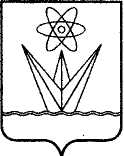  СОВЕТ ДЕПУТАТОВЗАКРЫТОГО АДМИНИСТРАТИВНО-ТЕРРИТОРИАЛЬНОГО ОБРАЗОВАНИЯ ГОРОДА ЗЕЛЕНОГОРСКАКРАСНОЯРСКОГО КРАЯРЕШЕНИЕ СОВЕТ ДЕПУТАТОВЗАКРЫТОГО АДМИНИСТРАТИВНО-ТЕРРИТОРИАЛЬНОГО ОБРАЗОВАНИЯ ГОРОДА ЗЕЛЕНОГОРСКАКРАСНОЯРСКОГО КРАЯРЕШЕНИЕ СОВЕТ ДЕПУТАТОВЗАКРЫТОГО АДМИНИСТРАТИВНО-ТЕРРИТОРИАЛЬНОГО ОБРАЗОВАНИЯ ГОРОДА ЗЕЛЕНОГОРСКАКРАСНОЯРСКОГО КРАЯРЕШЕНИЕ СОВЕТ ДЕПУТАТОВЗАКРЫТОГО АДМИНИСТРАТИВНО-ТЕРРИТОРИАЛЬНОГО ОБРАЗОВАНИЯ ГОРОДА ЗЕЛЕНОГОРСКАКРАСНОЯРСКОГО КРАЯРЕШЕНИЕ_____________г. Зеленогорскг. Зеленогорск№________О рассмотрении отчета о результатах деятельности Главы ЗАТО г. Зеленогорска в 2016 годуО рассмотрении отчета о результатах деятельности Главы ЗАТО г. Зеленогорска в 2016 годуПриложениек решению Совета депутатовЗАТО г. Зеленогорска от ___________ № _________Наименование показателяЕд. изм.2012 год2013 год2014 год2015 год2016 год1. Оборот организациймлн. руб.35 034,032 809,631 707,633 512,233 462,3Темп роста (снижения) в % к предыдущему году%118,4   93,7   96,6   105,799,92. Объём отгруженных товаров, выполненных работ и услуг крупных и средних организациймлн. руб.28 527,626 677,425 999,827 940,928 126,7Темп роста (снижения) в % к предыдущему году%120,093,597,5107,5100,73. Индекс промышленного производства%110,291,999,8109,395,8Наименование показателяЕд. изм.2012 год2013 год2014 год2015 год2016 год1. Объем инвестиций в основной капитал за счет всех источников финансированиямлн. руб.6 008,81 968,41 502,11 732,02 107,8Темп роста (снижения) в % к предыдущему году%113,532,876,3115,3121,7Наименование показателяЕд. изм.2012 год2013 год2014 год2015 год2016 год1. Прибыль организаций до налогообложениямлн. руб.1 963,11 832,1825,31 761,94 202,1Темп роста (снижения) в % к предыдущему году%148,693,345,0213,5238,5Наименование показателяЕд. изм.2012 год2013 год2014 год2015 год2016 год1. Численность постоянного населения на конец годачел.65 05564 34363 38862 67062 4662. Численность родившихсячел.6977166606416553. Численность умершихчел.8008047777517244. Естественный прирост (+), убыль (-) населениячел.-103-88-117-110-695. Численность прибывшего населениячел.1 4331 5741 6911 6252 0156. Численность выбывшего населениячел.1 8922 1982 5292 2332 1507. Миграционный прирост (+), снижение (-) населениячел.-459-624-838-608-1358. Численность населения в возрасте моложе трудоспособного на конец периодачел.10 77510 86210 83610 77510 7129. Численность населения в возрасте старше трудоспособного на конец периодачел.16 42316 99017 48918 08518 55210. Численность населения в трудоспособном возрасте на конец периодачел.37 85736 49135 06334 11833 202Наименование показателяЕд. изм.2012 год2013 год2014 год2015 год2016 год1. Численность трудовых ресурсов, в среднем за периодчел.43 04042 35140 91440 15536 399Темп роста (снижения) в % к предыдущему году%99,898,496,698,190,62. Численность занятых в экономике, в среднем за периодчел.30 27229 77628 02226 69525 055Темп роста (снижения) в % к предыдущему году%97,998,494,195,393,93.Среднесписочная численность работников организацийчел.24 66122 88521 38520 18419 076Темп роста (снижения) в % к предыдущему году%96,492,893,494,494,54. Доля работников АО «ПО ЭХЗ» в общей численности работников организаций%12,0   10,2   10,210,310,45. Численность безработных граждан, зарегистрированных в государственном учреждении службы занятости на конец годачел.382481421458383Темп роста (снижения) в % к предыдущему году%87,2125,987,5108,883,66. Уровень зарегистрированной безработицы%1,31,11,31,21,17. Численность пенсионеровчел.20 34020 65621 05421 39521 8078. Численность работающих пенсионеров на конец периода чел.7 0447 3687 7608 2995 7779. Доля работающих пенсионеров%34,635,736,938,826,5Наименование показателяЕд. изм.2012 год2013 год2014 год2015 год2016 год1. Среднемесячная номинальная начисленная заработная платаруб.28 735,730 355,531 642,532 708,934 341,5Темп роста (снижения) в % к предыдущему году%110,9105,6104,2103,4105,02. Реальная заработная плата%105,099,798,391,899,23. Среднемесячная номинальная начисленная заработная плата работников бюджетной сферы:дошкольные образовательные учрежденияруб.14 721,018 986,820 787,122 240,022 422,3Темп роста (снижения) в % к предыдущему году%119,1129,0109,5107,0100,8общеобразовательные учрежденияруб.19 732,724 887,827 564,727 817,228 632,7Темп роста (снижения) в % к предыдущему году%123,4126,1110,8100,9102,9учреждения культуры и искусстваруб.15 339,020 076,822 461,622 593,222 352,2Темп роста (снижения) в % к предыдущему году%122,9130,9111,9100,698,9учреждения физической культуры и спортаруб.17 181,219 185,922 426,222 036,221 593,4Темп роста (снижения) в % к предыдущему году%107,0111,7116,998,398,0учреждения здравоохраненияруб.22 313,624 269,226 349,029 305,029 192,5Темп роста (снижения) в % к предыдущему году%118,8108,8108,6108,899,64. Средний размер пенсии на конец годаруб.10 279,111 271,612 252,613 633,6 14 052,1Темп роста (снижения) в % к предыдущему году%110,9109,7108,7111,3103,1Городской округ2012 год2013 год2014 год2015 годЗеленогорск356,7327,7329,1371,2Железногорск107,0124,0134,7Красноярск190,4248,1296,1328,2Канск29,630,835,129,4Ачинск237,3244,4246,4309,0Минусинск47,151,652,863,9Городской округ2012 год2013 год2014 год2015 годЗеленогорск          86,5          24,419,725,6Железногорск114, 3        134,888,556,7Красноярск         48, 5         48, 453,545,5Канск            2,0           2, 32,41,1Ачинск          16,2         16, 026,742,3Минусинск            1,5               2,44,02,3Городской округ2012 год2013 год2014 год2015 годЗеленогорск31 462,433 373,434 831,735 860,3Железногорск32 600,035 587,538 417,837 060,0Красноярск32 503,135 874,538 367,739 671,9Канск20 653,623 662,624 430,026 257,8Ачинск22 814,125 847,828 821,930 391,1Минусинск21 057,724 433,326 609,327 315,1Городской округ2012 год2013 год2014 год2015 годЗеленогорск32 82739 56337 26333 702Железногорск31 86537 00337 57532 070Красноярск27 56928 81626 50024 128Канск19 31723 62123 52925 109Ачинск20 37524 41925 24222 938Минусинск21 99524 79227 94726 084Городской округ2012 год2013 год2014 год2015 годЗеленогорск3,45,37,00,0Железногорск16,619,616,00,0Красноярск52,943,843,25,3Канск34,032,129,02,69Ачинск47,636,530,00,0Минусинск57,329,729,82,13Городской округ2011годрейтинг2012 год2012 год2013 год2013 год2014 год2014 год2015 год2015 годГородской округ2011годрейтингрейтингкомплексная оценкарейтингкомплексная оценкарейтингкомплексная оценкарейтингкомплексная оценкаЗеленогорск330,41120,48230,54020,581Железногорск1020,47610,484120,45250,556Красноярск290,38380,41970,493100,454Канск12170,331130,369100,46590,475Ачинск17160,335160,325150,419110,453Минусинск570,38490,40820,542120,447НаименованиепоказателяИсполненов 2015 годуУтверждены плановые назначения на 2016 годУтверждены плановые назначения на 2016 годИсполненов 2016 годуОтклонение исполненияот уточненногопланаПроцентисполненияНаименованиепоказателяИсполненов 2015 годупервоначальныеуточненные, по состоянию на 31.12.2016Исполненов 2016 годуОтклонение исполненияот уточненногопланаПроцентисполнения1. Доходы2 257,52 193,12 281,22 272,0-9,299,62. Расходы2 207,92 218,22 350,72 285,6-65,197,23. Профицит (+), дефицит (-)+49,6-25,1-69,5-13,6+55,9-Наименование муниципальной программыПлан ОтчетПроцент исполнения %1. Социальная защита и социальная поддержка населения города Зеленогорска 77,076,599,42. Развитие физической культуры и спорта в городе Зеленогорске 165,5164,799,53. Гражданское общество – закрытое административно-территориальное образование Зеленогорск21,621,6100,04. Защита населения и территории города Зеленогорска от чрезвычайных ситуаций природного и техногенного характера18,614,678,35. Управление муниципальными финансами города Зеленогорска 10,110,1100,06. Развитие культуры города Зеленогорска 189,5189,499,97. Охрана окружающей среды и защита городских лесов на территории города Зеленогорска 10,810,395,48. Развитие малого и среднего предпринимательства в городе Зеленогорске 9,89,8100,09. Развитие транспортной системы в городе Зеленогорске 256,6247,096,310. Капитальное строительство и капитальный ремонт в городе Зеленогорске 128,3101,078,711. Реформирование и модернизация жилищно-коммунального хозяйства и повышение энергетической эффективности в городе Зеленогорске 138,4134,997,512. Развитие образования в городе Зеленогорске1 205,21 194,899,113. Развитие молодежной политики города Зеленогорска19,318,495,314. Комплексные меры противодействия терроризму и экстремизму на территории города Зеленогорска0,40,4100,0Всего расходов:2 251,12 193,597,4Наименование показателяЕд. изм.2012 год2013 год2014 год2015 год2016 год1. Количество субъектов малого и среднего предпринимательства на конец годаед.2 194   1 892   1 849   1 9141 845Темп роста (снижения) в % к предыдущему году%99,986,297,7103,596,4    в том числе:количество малых предприятий ед.486491501507510Темп роста (снижения) в % к предыдущему году%101,9101,0102,0101,2100,6количество средних предприятий ед.54577Темп роста (снижения) в % к предыдущему году%100,080,0125,0140,0100,0количество индивидуальных предпринимателей, прошедших государственную регистрациюед.1 7031 3971 3431 4001 328Темп роста (снижения) в % к предыдущему году%99,482,096,1104,294,92. Среднесписочная численность работников субъектов малого и среднего предпринимательства - всегочел.7 4946 8926 5046 2606 203Темп роста (снижения) в % к предыдущему году%108,492,094,496,299,1    в том числе:малых предприятийчел.3 3063 1642 8742 6772 513Темп роста (снижения) в % к предыдущему году%101,995,790,893,193,9средних предприятийчел.1 120671710670852Темп роста (снижения) в % к предыдущему году%154,759,9105,894,3127,2индивидуальных предпринимателей чел.1 7091 5501 3701 3721 370Темп роста (снижения) в % к предыдущему году%98,590,788,4100,199,9работников у индивидуальных предпринимателейчел.1 3591 5071 5501 5411 468Темп роста (снижения) в % к предыдущему году%112,2110,9102,999,495,33. Доля занятых в малом и среднем бизнесе от общей численности занятых в экономике%24,8   23,1   23,2   23,524,84. Оборот организаций малого бизнесамлн. руб.4 605,74 955,64 832,24 845,24 102,7Темп роста (снижения) в % к предыдущему году%118,6107,697,5100,384,75. Оборот организаций среднего бизнесамлн. руб.828,7628,21 047,6710,2913,9Темп роста (снижения) в % к предыдущему году%118,775,8166,867,8128,76. Доля оборота малых и средних предприятий в общем обороте всех организаций%15,5   17,0   18,6   16,610,0Вид обращений 2014 год 2015 год2016 годПоступило всего обращений:в том числе:122294210- личный прием Главы ЗАТО г. Зеленогорска6917095- письменные обращения в адрес Главы ЗАТО г. Зеленогорска53124115Тематика обращений- промышленность, охрана природы332- сельское хозяйство, садоводство231- транспорт81714- благоустройство172725- связь--- жилищно-коммунальное хозяйство603245- бытовое обслуживание, торговля754- образование526- культура276- спорт212- здравоохранение14710- получение жилья, обмен, приватизация312923- ремонт жилья9179- продажа жилья-1- трудоустройство112115- строительство243- вопросы социальной защиты1769- опека, попечительство1-1- вопросы соблюдения законности и правопорядка36229- земельные вопросы7128- прочие407917Год проведения заседаний (сессий) Совета депутатовКоличество заседаний (сессий) Совета депутатовКоличество принятых решений20161682201511872014178320131260Наименование направленийв 2016 годув 2015 годув 2014 годув 2013 годубюджетно-финансовые910108управление муниципальным имуществом4436организационные92286принятие (изменение) положений, правил, порядков1924159планово-экономические4322изменения в Устав2321организация выборов--31рассмотрение протестов, требований Прокурора6587о досрочном прекращении полномочий депутатов1-24о передаче вакантного депутатского мандата--22прочие28162814Итого82878360Вид обращений2016 год2015 год2014 год2013 годПоступило всего обращений:в том числе:190278205173— личный прием граждан депутатами 139241142134— письменные обращения:из них:51376339повторных---2коллективных168144от предприятий, организаций63510по электронной почте--1-с сайта111711Тематика обращений- промышленность, охрана природы---2- сельское хозяйство, садоводство-12-- транспорт511712- благоустройство35161120- связь14-5- жилищно-коммунальное хозяйство36494728- бытовое обслуживание, торговля1572- образование-251- культура-131- спорт1222- здравоохранение10191314- получение жилья, обмен, приватизация12332024- ремонт жилья-1164- продажа жилья---1- трудоустройство63139- строительство1-21- вопросы социальной защиты5201411- опека, попечительство2-1-- вопросы соблюдения законности и правопорядка14223318- земельные вопросы7634- прочие54452614